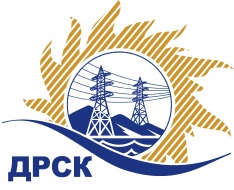 Акционерное Общество«Дальневосточная распределительная сетевая  компания»Протокол заседания Закупочной комиссии по вскрытию поступивших конвертовг. БлаговещенскСпособ и предмет закупки: открытый электронный запрос цен  на право заключения Договора на поставку «Электроизоляционные материалы», закупка 129 р. 1.2 ГКПЗ 2017 г.ПРИСУТСТВОВАЛИ:  члены  постоянно действующей Закупочной комиссии 2 уровня АО «ДРСК» Информация о результатах вскрытия конвертов:В адрес Организатора закупки поступили 3 (три) Заявки на участие в закупке, конверты с которыми были размещены в электронном виде на Торговой площадке Системы www.b2b-energo.ruВскрытие конвертов было осуществлено в электронном сейфе Организатора закупки на Торговой площадке Системы www.b2b-energo.ru. автоматически.Дата и время начала процедуры вскрытия конвертов с заявками участников: 16:00 (время местное) 21.12.2016 г. (было продлено на 7 ч., 39 мин., 56 cек.).Место проведения процедуры вскрытия конвертов с заявками участников: Торговая площадка Системы www.b2b-energo.ruВ конвертах обнаружены заявки следующих участников:Ответственный секретарь Закупочной комиссии 2 уровня АО «ДРСК»	М.Г. ЕлисееваИсп. Т.В. Коротаева(4162) 397-205№ 57/МР-В«21» декабря 2016№п/пНаименование Участника закупки и его адресЦена заявки на участие в закупке1ООО ГК "СТК" (660125, Россия, Красноярский край, г. Красноярск, ул. 9 Мая, д. 40)Заявка, подана 20.12.2016 в 17:09
Цена: 514 598,00 руб. (цена без НДС: 436 100,00 руб.)2ООО "РТК" (620078, Россия, Свердловская обл., г. Екатеринбург, ул. Вишневая, д. 46, оф. 413)Заявка, подана 20.12.2016 в 17:08
Цена: 515 175,55 руб. (цена без НДС: 436 589,45 руб.)3ООО ТД "ЭИМ" (117303, г. Москва, ул. Одесская, д. 22, корп. 2/102)Заявка, подана 20.12.2016 в 12:11
Цена: 637 209,03 руб. (цена без НДС: 540 007,65 руб.)